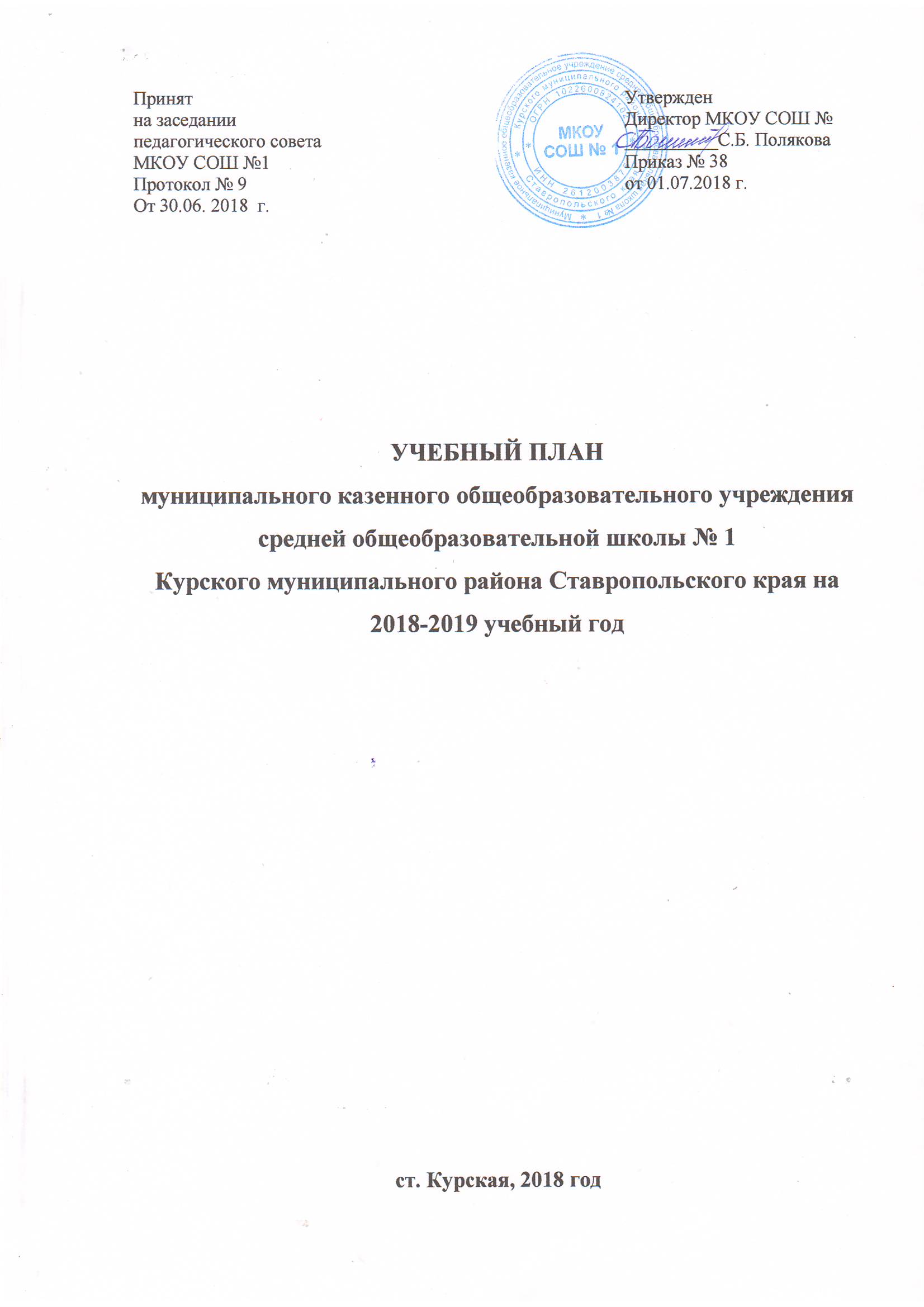 ПОЯСНИТЕЛЬНАЯ ЗАПИСКА муниципального казенного общеобразовательного учреждения средней общеобразовательной школы №1Курского муниципального района Ставропольского краяна 2018-2019 учебный год1. Нормативная база учебного плана    Учебный план муниципального казенного общеобразовательного учреждения  средней общеобразовательной школы №1 Курского муниципального района  Ставропольского края  на 2018-2019 учебный год разработан в соответствии с:федеральным законом от 29 декабря 2012 года № 273- ФЗ « Об образовании в Российской Федерации»;федеральным государственным образовательным стандартом начального общего образования, утверждённым приказом Министерства образования и науки Российской Федерации от 06 октября 2009 года № 373 (далее - ФГОС НОО) в редакции приказов Министерства образования и науки Российской Федерации от 26 ноября 2010 года №1241, от 22 сентября 2011г №2357, от 18 декабря 2012 г №1060, от 31 декабря 2015 года № 1576 (для 1-4-классов);федеральным компонентом государственного образовательного стандарта начального общего, основного общего и среднего (полного) общего образования, утвержденным приказом Министерства образования и науки Российской Федерации от 05 марта 2004 года № 1089 «Об утверждении федерального компонента государственных образовательных стандартов начального общего, основного общего и среднего (полного) общего образования»;порядком организации и осуществления образовательной деятельности по основным общеобразовательным программам - образовательным программам начального общего, основного общего и среднего общего образования, утвержденным приказом Министерства образования и науки Российской Федерации от 30 августа 2013 года №1015;примерной   основной   образовательной   программой   начальногообщего образования/Одобрена Федеральным учебно-методическим объединением по общему образованию ;приказом Минобрнауки России от 26 января 2016 года № 38 «О внесении изменений в федеральный перечень учебников, рекомендованных к использованию при реализации имеющих государственную аккредитацию образовательных программ начального общего, основного общего, среднего общего образования, утвержденный приказом министерства образования и науки российской федерации от 31 марта 2014 г. № 253»;приказом Министерства образования и науки РФ от 30.08.2013 № 1015 «Об утверждении Порядка организации и осуществления образователь-ной деятельности по основным общеобразовательным программам - образовательным программам начального общего, основного общего и среднего общего образования»;письмом Минобрнауки России от 25.05.2015 № 08-761 «Об изучении предметных областей: «Основы религиозных культур и светской этики» и «Основы духовно-нравственной культуры народов России»;санитарно-эпидемиологические требованиями к условиям и организации обучения в общеобразовательных учреждениях. СанПиН 2.4.2.2821-10 (Постановление Главного государственного санитарного врача Российской Федерации от 29 декабря 2010 г. №189 в редакции от 24.11.2015);письмо Департамента государственной политики в сфере воспитания детей и молодежи Министерства образования и науки Российской Федерации от 14.12.2015 № 09-3564 «О внеурочной деятельности и реализации дополнительных общеобразовательных программ»;письмом Департамента общего образования Минобрнауки России от 12 мая 2011 г. № 03-296 «Об организации внеурочной деятельности при введении федерального государственного образовательного стандарта общего образования»;письмом Минобрнауки РФ от 07.09. 2010 г. № ИК-1374/19 и письмом Министерства спорта и туризма РФ от 13 сентября 2010 года № ЮН-02-09/4912 «О методических указаниях по использованию спортивных объектов в качестве межшкольных центров для проведения школьных уроков физической культуры и внешкольной спортивной работы»;письмом Минобрнауки РФ от 16 мая 2012 года № МД-520/19 «Об оснащении спортивных залов и сооружений общеобразовательных учреждений»;письмом Министерства образования и молодежной политики Ставропольского края от 07.10.2015 № 02-22/10008 «Об изучении предметной области «Основы духовно-нравственной культуры народов России»;письмом Департамента развития системы физкультурно-спортивного воспитания «О направлении учебных программ по физической культуре для общеобразовательных учреждений» от 06 июня 2012 года № 19-166, от 25 июня 2012 года № 19-186;        -    постановлением Правительства СК от 25.12.2013 г. № 507-п «О нормах обеспечения государственных гарантий реализации прав на получение общедоступного и бесплатного начального общего, основного общего, среднего общего образования в муниципальных общеобразовательных организациях СК»;                -  примерной основной образовательной программой основного общего образования, разработанной в соответствии с требованиями федерального государственного образовательного стандарта основного общего образования и одобренной решением федерального учебно-методического объединения по общему образованию;            - примерным учебным планом для образовательных организаций Ставропольского края, утвержденным приказом министерства образования и молодежной политики Ставропольского края от 25 июля 2014 года №784-пр «Об утверждении примерного учебного плана для образовательных организаций Ставропольского края»; - приказом министерства образования Ставропольского края от 31 июля 2018 года № 1218-пр «О формировании  учебных планов государственных  образовательных организаций, подведомственных министерству образования Ставропольского края, реализующих основные образовательные программы в 2018/19 учебном году»;- методическими рекомендациями  к 2018-2019 учебному году по образовательным областям, размещённых на сайте Ставропольского краевого института повышения квалификации работников образования          -   письмом Министерства образования и науки Российской Федерации от 20июня 2017 года «Об организации изучения предмета «Астрономия»          -   Уставом муниципального казенного общеобразовательного учреждения    средней общеобразовательной школы №1Курского муниципального района   Ставропольского края;При составлении учебного плана использовались также Концепция модернизации образования, учитывались решения педагогического совета МКОУ СОШ №1. Учебный план МКОУ СОШ №1 обеспечивает выполнение санитарно – эпидемиологических правил и нормативов СанПиН 2.4.2.2821-10 «Санитарно-эпидемиологические требования к условиям иорганизации обучения в общеобразовательных учреждениях», утвержденными Постановлением Главного государственного санитарного врача Российской Федерации от 29.12.2010 г. № 189 (в редакции Изменений №1, утвержденных Постановлением Главного государственного санитарного врача Российской Федерации от 29 июля 2011 года №85, Изменений №2, утвержденных Постановлением Главного государственного санитарного врача Российской Федерации от 25 декабря 2013 года №72), и предусматривает в соответствии с федеральным базисным учебным планом, утвержденным приказом Министерства образования и науки Российской Федерации от 09 марта 2014 года №1312 «Об утверждении федерального базисного учебного плана и примерных учебных планов для образовательных учреждений Российской Федерации, реализующих программы общего образования», федеральными государственными образовательными стандартами (пункт 4 статьи 11 Федерального закона от 29 декабря 2012 года №273 – ФЗ «Об образовании в Российской Федерации») сроки освоения общего образования:- 5 – летний срок освоения образовательных программ основного общего образования;- 2 - летний срок освоения образовательных программ среднего общего образования на основе сочетаний базовых и профильных предметов для 10-11-х классов.Структура школьного учебного плана полностью соответствует структуре, предусмотренной примерным учебным планом Ставропольского края, в части выделения образовательных областей, образовательных компонентов, учебных предметов, входящих в образовательные области.Учебный план ориентирован на дифференциацию и индивидуализацию обучения, на социализацию обучающихся.Вариативная часть более полно учитывает потребности учащихся благодаря введению предметов общеразвивающего характера.           1.   Уровень начального общего образованияВ соответствии с ФГОС начального общего образования примерныйучебный план начального общего образования предусматривает 4-летний срок освоения образовательных программ для 1-4 классов, продолжительность учебного года в 1-х классах составляет 33 учебные недели, во 2-4-х классах - не менее 34 учебных недель. Количество учебных занятий за 4 учебных года не может составлять менее 2904.1- 4 классах обучение в условиях пятидневной учебной недели (при соблюдении гигиенических требований к максимальным величинам недельной образовательной нагрузки согласно СанПиН 2.4.2.2821-10).Обязательная недельная нагрузка обучающихся: в 1-х классах – 21 час; во 2-4-х классах – 23 часа.Продолжительность урока: в 1-х классах используется «ступенчатый» режим обучения: в сентябре, октябре – по 3 урока в день по 35 минут каждый,ноябре-декабре – по 4 урока по 35 минут каждый, в январе-мае – по 4 урока по 40 минут каждый; во 2-4-х классах – 40 минут.Содержание и структура учебного плана НОО определяется требованиями ФГОС, образовательной системой УМК «Школа России»,задачами и спецификой образовательной деятельности школы, сформулированными в Уставе МКОУ СОШ №1.           Образовательная  область «Русский язык и литературное чтение»  включает обязательные учебные предметы «Русский язык» и «Литературное чтение» (1-4 классы), иностранный язык (2-4 классы).Предметная область «Математика и информатика» представлена обязательным учебным предметом «Математика» в 1 - 4 классах. Предметнаяобласть «Обществознание и естествознание» интегрированным учебным предметом «Окружающий мир» в 1 - 4 классах. В его содержание дополнительно введены развивающие модули и разделы социально-гуманитарной направленности, а также элементы основ безопасности жизнедеятельности.Комплексный учебный курс «Основы религиозных культур и светской этики» (далее - ОРКСЭ) реализуется как обязательный в 4 классах. Один из модулей ОРКСЭ («Основы мировых религиозных культур», «Основы светской этики», «Основы православной культуры», «Основы иудейской культуры», «Основы буддийской культуры», «Основы исламской культуры»)выбирается	родителями	(законными	представителями)	обучающихся.Безотметочное обучение по ОРКСЭ.предметную область «Искусство» включены обязательные учебные предметы «Музыка» и «Изобразительное искусство».   Обязательный учебный предмет «Технология» изучается с 1 по 4 класс.             Учебный предмет «Физическая культура» реализуется как обязательный в объеме 3-х часов в неделю.Особенности учебного плана МКОУ СОШ №1 в обязательной части: с целью формирования умений общаться на иностранном языке, элементарных коммуникативных умений в говорении, аудировании, чтении и письме; развития личности ребенка, его речевых способностей, внимания, мышления, памяти и воображения; мотивации к дальнейшему овладению иностранным языком во 2-4 классах отводится 2 часа в неделю на учебный предмет иностранный язык (английский); с целью формирования у младших школьников мотиваций к осознанному нравственному поведению, основанному на знании и уважении культурных и религиозных традиций многонационального народа России в 4-классах отводится 1 час в неделю на изучение «Основ религиозных культур и светской этики». В 2018 – 2019 учебном году согласно заявлениям родителей (законных представителей) выбран модуль  «Основы православной культуры».в 3, 4-х классах «Информатика» является модулем предмета «Технология»;с целью укрепления здоровья, содействия гармоническому физическому развитию и всесторонней физической подготовленности обучающихся; развитию жизненно важных двигательных умений и навыков,формированию опыта двигательной деятельности; овладения общеразвивающими и корригирующими физическими упражнениями, умением их использовать в режиме учебного дня, активного отдыха и досуга отведено 3 часа в неделю учебной области «Физическая культура»;предмет «Окружающий мир» интегрирован с основами безопасности жизнедеятельности и правилами дорожного движения с целью формированияучащихся сознательного и ответственного отношения к вопросам личной безопасности и безопасности окружающих, приобретения основополагающих знаний и умений распознавать и оценивать опасные ситуации и вредные факторы среды обитания человека, определять способы защиты от них, а также ликвидировать негативные последствия и оказывать само- и взаимопомощь.За счет части формируемой участниками образовательных отношений выделен 1 час на русский язык – 1 час на прохождение программы по предмету «Русский язык.Во 2-4-х классах производится деление на подгруппы при организации занятий по иностранному языку, при наполняемости 25 человек и более.Обучение в 1-х классах проводится без балльного оценивания знаний обучающихся, без домашних заданий.На основании санитарно-эпидемиологических правил и нормативов СанПиН 2.4.2.2821-10 п. 10.10 для обучающихся 1-х классов введены дополнительные недельные каникулы.Объем времени на выполнение домашних заданий: во 2-3-х классах – 1,5 ч, в 4-х классах – 2 ч.Для осуществления индивидуального подхода в обучении, с учетом специфики отдельных предметов классы делятся на группы на уроках иностранного языка (2-4 кл.).Проведение промежуточной аттестации обучающихся в МКОУ СОШ №1 регулируется Положением о формах, периодичности, порядке текущего контроля успеваемости и промежуточной аттестации обучающихся в школе.          Объем времени, отведенного на промежуточную аттестацию обучающихся определен календарным учебным графиком школы на 2018-2019 уч. г. (календарный учебный график представлен на сайте школы).Формы проведения и учебные предметы промежуточной аттестации указаны в учебном плане.                                                                    2.   Уровень основного общего образования2018/19 учебном году в 5 - 8 классах МКОУ СОШ №1 продолжается реализация ФГОС основного общего - образования, в соответствии с которым количество учебных занятий за 5 лет не может составлять менее 5267 часов. Продолжительность учебного года основного общего образования составляет 35 учебных недель. Обучение проходит в 5-8-х классах в режиме 5-дневная учебная неделя и продолжительность урока - 40 минут.Образовательная область «Русский язык и  литература» включает обязательные учебные предметы «Русский язык» и «Литература», «Иностранный язык (английский и немецкий)».Предметная область «Общественно-научные предметы» состоит из обязательных учебных предметов «История» (5 класс), «История России. Всеобщая история» (6 - 9 классы), «Обществознание» (6-9 классы), «География» (5-9 классы).предметную область «Математика. Информатика» включены обязательные учебные предметы «Математика» (5-6 классы), «Алгебра» и «Геометрия» (7-9 классы), «Информатика» (7-9 классы).предметную область «Естественнонаучные предметы» включены обязательные учебные предметы «Физика» (7-9 классы), «Химия» (8-9 классы), «Биология» (5-9 классы).предметную область «Искусство» входят обязательные учебные предметы «Музыка» и «Изобразительное искусство».Предметная область «Технология» включает обязательный учебный предмет «Технология», построенный по модульному принципу с учетом возможностей общеобразовательной организации (5-8 классы).Предметная область «Физическая культура и основы безопасности жизнедеятельности» представлена обязательными учебными предметами «Физическая культура» (5-9 классы) и «Основы безопасности жизнедеятельности» (5-9 классы).Обязательный учебный предмет «Физическая культура» изучается в объеме 3-х часов в неделю при 5-дневной учебной неделе.В соответствии с СанПиН 2.4.2.2821-10 рекомендуется проводить не менее 3~х учебных занятий физической культурой в неделю (в урочной и внеурочной форме), предусмотренных в объеме общей недельной нагрузки, для удовлетворения биологической потребности в движении независимо от возраста обучающихся.	Заменять	учебные	занятия физической культурой и другими предметами не допускается.Учебный предмет «Основы безопасности жизнедеятельности» в 5,6,7 классах изучаться как самостоятельный учебный предмет за счет части, формируемой участниками образовательных отношений. рамках ФГОС основного общего образования предметная область «Основы духовно-нравственной культуры народов России» на уровне основного общего образования (далее - предметная область ОДНКНР) является продолжением предметной области «Основы религиозной культуры и светской этики» на уровне начального общего образования и изучается в 5-х классах по 0,5 часа за счет внеурочной деятельности.Предметная область ОДНКНР в 6-8 классах включена в качестве модуля в рабочие программы учебных предметов, курсов, дисциплин других предметных областей, тем, содержащих вопросы духовно-нравственного воспитания; Часть, формируемая участниками образовательных отношений, при 5-ти дневной учебной неделе- в 5, 7, 8 классах составляет 3 часа в неделю, в 6-х классах - 2 часа в неделю.Учебным планом основного общего образования предусмотрено распределение часов части, формируемой участниками образовательного процесса. Указанные часы распределились следующим образом:в 5-х классах добавлен 1 час на физическую культуру; 1 час добавлен на обществознание, 0,5 часа на информатику и ИКТ и 0,5 часа на основы безопасности жизнедеятельности (всего 3 часа);в 6-х классах добавлен 1 час на физическую культуру; 0,5 часа на информатикуИКТ и 0,5 часа на основы безопасности жизнедеятельности (всего 2 часа);в 7-х классах 1 час на физическую культуру; 1 час добавлено на основы безопасности жизнедеятельности и 1 часа на биологию (всего 3 часа);в 8-х классах 1 час на физическую культуру; 1 час добавлен на элективный курс «Язык в речевом общении», 0,5 часа на элективный курс «Литературное креведение Ставрополья» и 0,5 часа «Мы за здоровый образ жизни»  (всего 3 часа);Объем домашнего задания (в астрономических часах) в 5-х классах не должно превышать 2 часов, 6-8-х классах не должен превышать 2,5 часов.Проведение промежуточной аттестации обучающихся в МКОУ СОШ №1 регулируется Положением о формах, периодичности, порядке текущего контроля успеваемости и промежуточной аттестации обучающихся в школе. Объем времени, отведенного на промежуточную аттестацию обучающихся определен календарным учебным графиком школы на 2018-2019 учебный год(календарный учебный график представлен на сайте школы).Формы проведения и учебные предметы промежуточной аттестации указаны в учебном плане.Для осуществления индивидуального подхода в обучении, с учетом специфики отдельных предметов классы делятся на группы:на уроках «Иностранный язык», «Информатика»,по гендерному признаку учащиеся 5-8 –х классов делятся на группы:на уроках «Технология».Максимально допустимая недельная нагрузка соответствует требованиям СанПиН 2.4.2.2821-10.НАЛЬНОЕ ОБЩЕЕ ОБРАЗОВАНИЕгодовой учебный план уровня начального общего образования ФГОС НОО МКОУ СОШ № 1 на 2018-2019 учебный год	Итого:	21	23		23	23	90Максимальный объем при 5-ти дневной 	21	23	23	23	90неделе Годовой учебный план для 5-х классов ФГОС ООО МКОУ СОШ № 1 на 2018 /2019 учебный год Годовой учебный план для 6-х классов ФГОС ООО МКОУ СОШ № 1 на 2018 /2019 учебный год Годовой учебный план для 7-х классов ФГОС ООО МКОУ СОШ № 1 на 2018 /2019 учебный год Годовой учебный план для 8-х классов ФГОС ООО МКОУ СОШ № 1 на 2018 /2019 учебный год        2.1      Уровень основного общего образования (9 класс) Уровень основного общего образования в МКОУ СОШ №1 работает в следующем режиме: в 9-11 классах 5-дневная учебная неделя и продолжительность урока - 40 минут.Расчет часов в учебном плане ведется исходя из количества учебных недель:- для 9 классов продолжительность учебного года - не менее 34 учебных недель (не включая летний экзаменационный период); Содержание образования на ступени основного общего образования в МКОУ СОШ №1 реализуется средствами предметных областей, включенных в Федеральный учебный план.Предметная область «Филология» включает в полном объеме изучение русского языка как государственного, литературы, иностранных языков.В предметную область «Математика» входят алгебра в 9 классах, геометрия в 9 классах.Информатика и ИКТ – самостоятельная предметная область изучается9 классах в соответствии с Федеральным учебным планом.Предметная область «Обществознание» представлена следующими предметами: «История», «Обществознание, «География» в 9 классах.Предметную область «Естествознание» составляют биология в 9 классах, физика в 9 классах, химия в 9 классах.Предметная область «Искусство» представлена предметами «Мировая художественная культура» (далее МХК), «Музыка», «Изобразительное искусство». Учитывая возрастные особенности учащихся в 9 классах - предметная область «Искусство» продолжается изучением предмета «МХК».предметной области «Физическая культура» изучаются следующиедисциплины: физическая культура и основы безопасности жизнедеятельности. В 9 классах введено 3 часа физической культуры.2.3. За счет регионального компонента и компонента образовательного учреждения происходит следующие распределение по предметам:в 9А, 9Б, 9В классах - элективный курс «Русское правописание: орфография и пунктуация» по 0,5 часа                  - в 9А, 9Б, 9В классах - элективный курс «Избранные вопросы математики по    подготовке  к ОГЭ» по 0,5 часа.Объем домашнего задания (в астрономических часах) в	9 классах- 3,5часа. Проведение промежуточной аттестации обучающихся 9-х классов в МБОУ СОШ №29 регулируется Положением о формах, периодичности, порядке текущего контроля успеваемости и промежуточной аттестации обучающихся в школе. Объем времени, отведенного на промежуточную аттестацию обучающихся определен календарным учебным графиком школы на 2018 - 2019 уч. г. (календарный учебный график представлен на сайте школы).Формы проведения и учебные предметы промежуточной аттестации указаны в учебном плане.Годовой учебный план для 9-х классов МКОУ СОШ № 1 на 2018 /2019 учебный годСРЕДНЕЕ ОБЩЕЕ ОБРАЗОВАНИЕ3.1 Среднее общее образование – завершающий уровень общего образования, призванная обеспечить функциональную грамотность и социальную адаптацию обучающихся, содействовать их общественному игражданскому самоопределению. Эти функции предопределяют направленность целей на формирование социально грамотной и социально мобильной личности, осознающей свои гражданские права и обязанности, ясно представляющей потенциальные возможности, ресурсы и способы реализации выбранного жизненного пути.Учебный план на уровне среднего общего образования направлен на реализацию следующих целей:- создание условий для дифференциации содержания обучения старшеклассников с широкими и гибкими возможностями построения индивидуальных образовательных программ;- обеспечение базового, углубленного или профильного изучения отдельных учебных предметов программы полного общего образования;- установление равного доступа к полноценному образованию разным категориям обучающихся в соответствии с их способностями, индивидуальными образовательными потребностями;- расширение возможностей социализации обучающихся;- обеспечение преемственности между общим и профессиональным образованием, более эффективная подготовка выпускников лицея к освоению программ профессионального высшего образования;- удовлетворение социального заказа родителей и учащихся.Базовые общеобразовательные учебные предметы - учебные предметыфедерального компонента, направленные на завершение общеобразовательной подготовки обучающихся. Федеральный базисный учебный план предполагает функционально полный, но минимальный их набор. Остальные базовые учебные предметы изучаются по выбору.Уровень среднего общего образования в МКОУ СОШ №1 работает в следующем режиме: в 10-11 классах 5-дневная учебная неделя и продолжительность урока - 40 минут.Расчет часов в учебном плане ведется исходя из количества учебных недель:для 10-11 классов продолжительность учебного года - не менее 34 учебных недель (не включая летний экзаменационный период и проведение учебных сборов по основам военной службы).3.2. Содержание образования на ступени среднего общего образования в МКОУ СОШ №1 реализуется средствами предметных областей, включенных в Федеральный учебный план.Базовые общеобразовательные учебные предметы – учебные предметы федерального компонента, направленные на завершение общеобразовательной подготовки обучающихся.Обязательными базовыми общеобразовательными учебными предметами являются: «Русский язык», «Литература», «Иностранный язык», «Математика», «История», «Физическая культура», а также интегрированные учебные предметы «Обществознание (включая экономику и право)» и «Естествознание».Предмет «Математика» представлен предметами «Алгебра и начало анализа» и «Геометрия».Интегрированный учебный предмет "Обществознание" (по 2 часа в неделю) включает разделы "Экономика" и "Право" и изучается как самостоятельный предмет.Учебный предмет Информатика и ИКТ – самостоятельная предметная область изучается в 10-11 классах в соответствии с Федеральным учебным планом.Предметную область «Естествознание» составляют биология, физика,химия.Учебный предмет Астрономия - самостоятельная предметная область изучается в 10-11 классах в соответствии с изменениями в Федеральном учебном плане (в 10-х классах по 1 часу в течение года)Объем домашних заданий (по всем предметам) таков, что затраты времени на его выполнение не превышают (в астрономических часах) в 10-11 классах - до 3,5 ч.Общеобразовательные классы (10А,Б)учетом выбора предметов учащиеся имеют право расширять знания за счет дополнительных часов и выбора элективных курсов, часы которые выделены за счет регионального компонента и компонента образовательного учреждения:элективный курс «Избранные вопросы математики по    подготовке  к ЕГЭ» –1 час;элективный курс «Локальные конфликты 20 века.» –1 час; элективный курс «Теория и практика написания сочинения-рассуждения на основе исходного текста» –1 час.Общеобразовательные классы (11 А, Б )учетом выбора предметов учащиеся имеют право расширять знания за счет дополнительных часов и выбора элективных курсов, часы которые выделены за счет регионального компонента и компонента образовательного учреждения:элективный курс «Решение химических задач разными способами» – 0,5 часа; элективный курс «Гомеостаз в живой природе» –0,5 часа, программа авторская, утвержденная педагогическим советом школы.элективный курс «Избранные вопросы математики по    подготовке  к ЕГЭ» –1 час;элективный курс «Глобальный мир в 21 веке» –1 час;элективный курс «Теория и практика написания сочинения-рассуждения на основе исходного текста» –1 час.Данный учебный план в полной мере способствует:удовлетворению образовательных потребностей учащихся и социального заказа их родителей;созданию условий для дифференциации содержания обучения;повышению качества знаний, умений и навыков учащихся;созданию каждому ученику условий для самоопределения и развитияобеспечению преемственности между общим и профессиональным образованием.Проведение промежуточной аттестации обучающихся 10-11 классов в МКОУ СОШ №1 регулируется Положением о формах, периодичности, порядке текущего контроля успеваемости и промежуточной аттестации обучающихся в школе .Объем времени, отведенного на промежуточную аттестацию обучающихся определен календарным учебным графиком школы на 2018 - 2019 уч. г. (календарный учебный график представлен на сайте школы).Формы проведения и учебные предметы промежуточной аттестации указаны в учебном плане.СРЕДНЕЕ ОБЩЕЕ ОБРАЗОВАНИЕгодовой учебный план МКОУ СОШ № 1 на 2018/ 2019 учебный год10 А,Б - ОБЩЕОБРАЗОВАТЕЛЬНЫЕ КЛАССЫСРЕДНЕЕ ОБЩЕЕ ОБРАЗОВАНИЕгодовой учебный план МКОУ СОШ № 1 на 2018/ 2019 учебный год11 А, Б - ОБЩЕОБРАЗОВАТЕЛЬНЫЕ КЛАССЫКадровое и методическое обеспечение _____________________________Директор МКОУ СОШ №1 _______________ ___Полякова С.Б.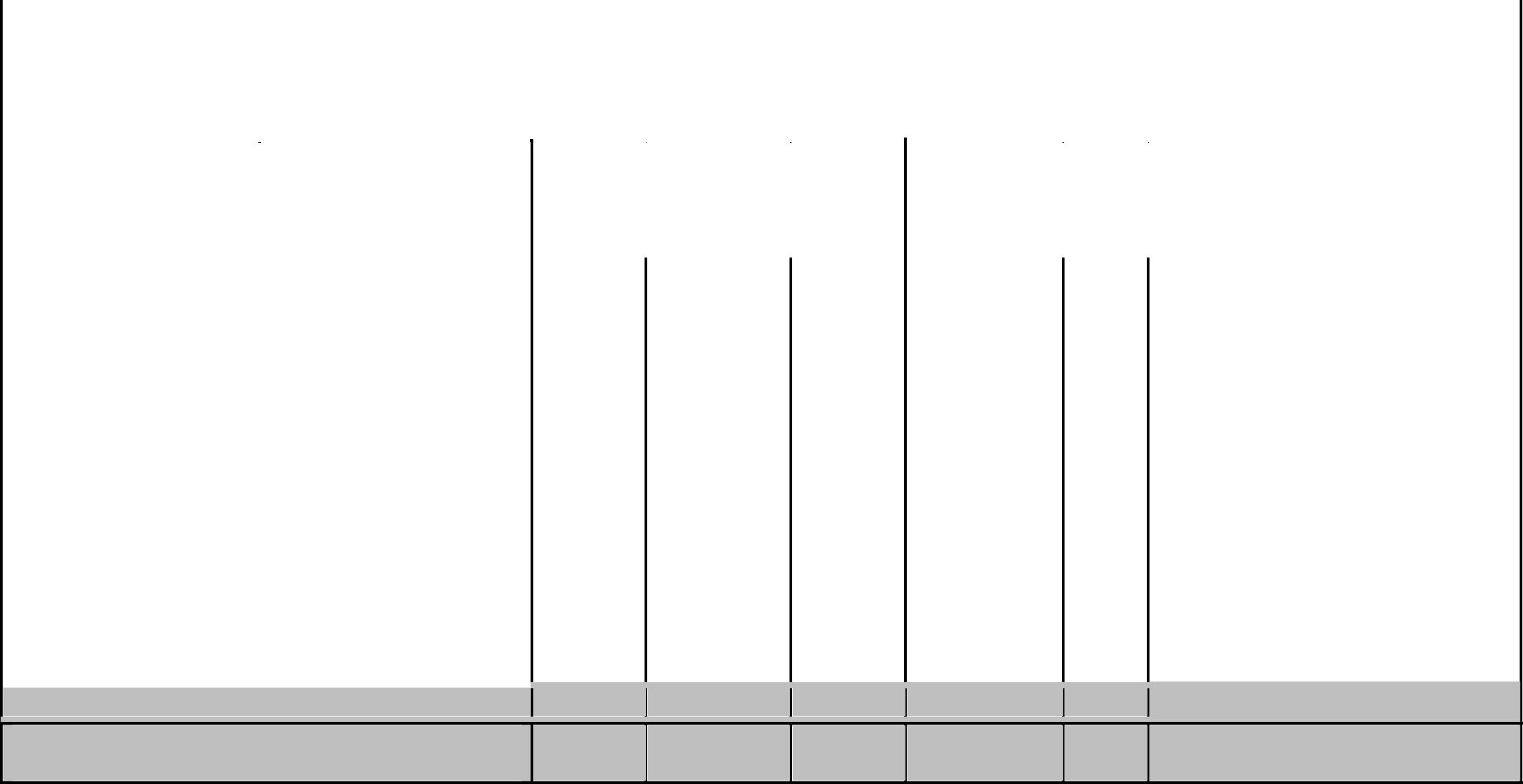 Количество часов в неделюКоличество часов в неделюКоличество часов в неделюКоличество часов в неделюФормы промежуточнойПредметные областиУчебный предметКоличество часов в неделюКоличество часов в неделюКоличество часов в неделюКоличество часов в неделюВсегоаттестации обучающихся,Предметные областиУчебный предметВсегоаттестации обучающихся,Предметные областиУчебный предметВсегоаттестации обучающихся,1 А,Б,В класс2 А,Б,В класс3 А,Б,В класс3 А,Б,В класс4 А,Б,В классначиная со 2 классаРусский  язык илитературное чтениеРусский язык5555520диктант с грамматическимРусский  язык илитературное чтениеРусский язык5555520заданиемРусский  язык илитературное чтениезаданиемРусский  язык илитературное чтениеЛитературное чтение4444315тестовая работа/ комплекснаяРусский  язык илитературное чтениеЛитературное чтение4444315работаРусский  язык илитературное чтениеработаРусский  язык илитературное чтениеРусский  язык илитературное чтениеИностранный язык–22226контрольная работаМатематика иМатематика4444416контрольная работа/информатикаМатематика4444416информатикаОбществознание иОкружающий мир222228тестовая работа/естествознаниеОкружающий мир222228естествознаниеОсновы религиознойОсновы религиознойкультуры и светскойкультуры и светской–––––11тематический проектэтикиэтикиИзобразительное111114выставка творческих работИскусствоискусство111114выставка творческих работИскусствоискусствоМузыка111114отчетный концертТехнологияТехнология111114выставка творческих работФизическая культураФизическая культура3333312контрольные нормативыПредметнаяУЧЕБНЫЕ5А5А5А5Б5Б5Б5ВФормыФормыФормыФормыФормыПредметнаяУЧЕБНЫЕобщеобразоватеобщеобразоватеобщеобразоватеобщеобразоватеобщеобразоватеобщеобразовательныйобщеобразовательныйобщеобразовательныйобщеобразовательныйобщеобразовательныйобщеобразовательныйобщеобразовательныйобщеобразовательныйобщеобразовательныйобщеобразовательныйобщеобразовательныйобщеобразовательныйобщеобразовательныйобщеобразовательныйобщеобразовательныйпромежуточнойпромежуточнойпромежуточнойобластьПРЕДМЕТЫльныйльныйльныйльныйльныйаттестацииаттестацииаттестациинеделянеделягодгоднеделянеделягодгоднеделягодгодгодгодгодгодобучающихсяобучающихсяобучающихсяобучающихсяРусский язык и литература517551755175175175175175Диктант сДиктант сРусский язык и литератураРусский язык517551755175175175175175грамматическимграмматическимРусский язык517551755175175175175175грамматическимграмматическимзаданием/ВПРзаданием/ВПРзаданием/ВПРзаданием/ВПРЛитература310531053105105105105105Контрольная работаКонтрольная работаЛитература310531053105105105105105Контрольная работаКонтрольная работаИностранный язык310531053105105105105105Контрольная работаКонтрольная работаИностранный язык310531053105105105105105Контрольная работаКонтрольная работаМатематика иМатематика517551755175175175175175КонтрольнаяКонтрольнаяМатематика иМатематика517551755175175175175175работа/ВПРработа/ВПРинформатикаработа/ВПРработа/ВПРинформатикаИнформатика0,517,50,517,50,517,517,517,517,517,5Тестовая работаТестовая работаИнформатика0,517,50,517,50,517,517,517,517,517,5Тестовая работаТестовая работаИстория России.27027027070707070КонтрольнаяКонтрольнаяВсеобщая история27027027070707070работа/ВПРработа/ВПРОбщественно-Всеобщая историяработа/ВПРработа/ВПРОбщественно-13513513535353535КонтрольнаяКонтрольнаянаучныеОбществознание13513513535353535КонтрольнаяКонтрольнаянаучныеОбществознание13513513535353535работа/ВПРработа/ВПРпредметыработа/ВПРработа/ВПРпредметыГеография13513513535353535КонтрольнаяКонтрольнаяГеография13513513535353535КонтрольнаяКонтрольнаяГеография13513513535353535работа/ВПРработа/ВПРработа/ВПРработа/ВПРЕстественно-13513513535353535КонтрольнаяКонтрольнаянаучныеБиология13513513535353535КонтрольнаяКонтрольнаянаучныеБиология13513513535353535работа/ВПРработа/ВПРпредметыработа/ВПРработа/ВПРпредметыМузыка13513513535353535Отчетный концертОтчетный концертИскусствоИЗО13513513535353535ВыставкаВыставкаИЗО13513513535353535творческих работтворческих работтворческих работтворческих работТехнологияТехнология27027027070707070ВыставкаВыставкаТехнологияТехнология27027027070707070творческих работтворческих работтворческих работтворческих работФизическаяФизич. культура      3          105              3105                3            105            105            105            105            105КонтрольныеКонтрольныекультура инормативы нормативы основыОБЖ0,517,50,517.50,517,517,517,517,517,5безопасности0,517,50,517.50,517,517,517,517,517,5Тестовая работаТестовая работабезопасностиТестовая работаТестовая работажизнедеятельностиИТОГО:2910152910152910151015101510151015Максимальный объем нагрузкиМаксимальный объем нагрузки291015291015291015при 5-ти дневной неделепри 5-ти дневной неделеПредметнаяУЧЕБНЫЕ6А6А6А6Б6Б6Б6ВФормыФормыФормыФормыФормыПредметнаяУЧЕБНЫЕобщеобразоватеобщеобразоватеобщеобразоватеобщеобразоватеобщеобразоватеобщеобразовательныйобщеобразовательныйобщеобразовательныйобщеобразовательныйобщеобразовательныйобщеобразовательныйобщеобразовательныйобщеобразовательныйобщеобразовательныйобщеобразовательныйобщеобразовательныйобщеобразовательныйобщеобразовательныйобщеобразовательныйпромежуточнойпромежуточнойпромежуточнойобластьПРЕДМЕТЫльныйльныйльныйльныйльныйаттестацииаттестацииаттестациинеделянеделягодгоднеделянеделягодгоднеделягодгодгодгодгодобучающихсяобучающихсяобучающихсяобучающихсяобучающихсяРусский язык и литература621062106210210210210Диктант сДиктант сДиктант сДиктант сРусский язык и литератураРусский язык621062106210210210210грамматическимграмматическимграмматическимграмматическимРусский язык и литератураРусский язык621062106210210210210грамматическимграмматическимграмматическимграмматическимРусский язык и литературазаданием/ВПРзаданием/ВПРзаданием/ВПРзаданием/ВПРРусский язык и литературазаданием/ВПРзаданием/ВПРзаданием/ВПРзаданием/ВПРРусский язык и литератураЛитература310531053105105105105Контрольная работаКонтрольная работаКонтрольная работаКонтрольная работаРусский язык и литератураЛитература310531053105105105105Контрольная работаКонтрольная работаКонтрольная работаКонтрольная работаРусский язык и литератураИностранный язык310531053105105105105Контрольная работаКонтрольная работаКонтрольная работаКонтрольная работаРусский язык и литератураИностранный язык310531053105105105105Контрольная работаКонтрольная работаКонтрольная работаКонтрольная работаРусский язык и литератураМатематика иМатематика517551755175175175175КонтрольнаяКонтрольнаяКонтрольнаяКонтрольнаяМатематика иМатематика517551755175175175175работа/ВПРработа/ВПРработа/ВПРработа/ВПРинформатикаработа/ВПРработа/ВПРработа/ВПРработа/ВПРинформатикаИнформатика0,517,50,517,50,517,517,517,517,5Тестовая работаТестовая работаТестовая работаТестовая работаИнформатика0,517,50,517,50,517,517,517,517,5Тестовая работаТестовая работаТестовая работаТестовая работаИстория России.270270270707070КонтрольнаяКонтрольнаяКонтрольнаяКонтрольнаяВсеобщая история270270270707070работа/ВПРработа/ВПРработа/ВПРработа/ВПРОбщественно-Всеобщая историяработа/ВПРработа/ВПРработа/ВПРработа/ВПРОбщественно-135135135353535КонтрольнаяКонтрольнаяКонтрольнаяКонтрольнаянаучныеОбществознание135135135353535КонтрольнаяКонтрольнаяКонтрольнаяКонтрольнаянаучныеОбществознание135135135353535работа/ВПРработа/ВПРработа/ВПРработа/ВПРпредметыработа/ВПРработа/ВПРработа/ВПРработа/ВПРпредметыГеография135135135353535КонтрольнаяКонтрольнаяКонтрольнаяКонтрольнаяГеография135135135353535КонтрольнаяКонтрольнаяКонтрольнаяКонтрольнаяГеография135135135353535работа/ВПРработа/ВПРработа/ВПРработа/ВПРработа/ВПРработа/ВПРработа/ВПРработа/ВПРЕстественно-135135135353535КонтрольнаяКонтрольнаяКонтрольнаяКонтрольнаянаучныеБиология135135135353535КонтрольнаяКонтрольнаяКонтрольнаяКонтрольнаянаучныеБиология135135135353535работа/ВПРработа/ВПРработа/ВПРработа/ВПРпредметыработа/ВПРработа/ВПРработа/ВПРработа/ВПРпредметыМузыка135135135353535Отчетный концертОтчетный концертОтчетный концертОтчетный концертИскусствоИЗО135135135353535ВыставкаВыставкаВыставкаВыставкаИЗО135135135353535творческих работтворческих работтворческих работтворческих работтворческих работтворческих работтворческих работтворческих работТехнологияТехнология270270270707070ВыставкаВыставкаВыставкаВыставкаТехнологияТехнология270270270707070творческих работтворческих работтворческих работтворческих работтворческих работтворческих работтворческих работтворческих работФизическаяОБЖ       0,517,50,517,50,517,517,517,517,5ТестТестТестТесткультура иосновыФизическая310531053105105105105КонтрольныеКонтрольныеКонтрольныеКонтрольныебезопасностикультура310531053105105105105нормативынормативынормативынормативыбезопасностикультуранормативынормативынормативынормативыжизнедеятельностиИТОГО:301050301050301050105010501050Максимальный объем Максимальный объем при 5-ти дневной неделепри 5-ти дневной неделе30105030105030105010501050ПредметнаяУЧЕБНЫЕ7А7А7А7Б7Б7БФормыФормыФормыФормыФормыПредметнаяУЧЕБНЫЕобщеобразовательныйобщеобразовательныйобщеобразовательныйобщеобразовательныйобщеобразовательныйобщеобразовательныйобщеобразовательныйобщеобразовательныйобщеобразовательныйобщеобразовательныйпромежуточнойпромежуточнойпромежуточнойобластьПРЕДМЕТЫаттестацииаттестацииаттестациинеделянеделягодгоднеделянеделягодгодобучающихсяобучающихсяобучающихсяобучающихсяРусский язык и литература41404140Диктант сДиктант сРусский язык и литератураРусский язык41404140грамматическимграмматическимРусский язык41404140грамматическимграмматическимзаданием/ВПРзаданием/ВПРзаданием/ВПРзаданием/ВПРЛитература270270Контрольная работаКонтрольная работаЛитература270270Контрольная работаКонтрольная работаИностранный язык31053105Контрольная работаКонтрольная работаИностранный язык31053105Контрольная работаКонтрольная работаМатематика иАлгебра31053105КонтрольнаяКонтрольнаяМатематика иГеометрия               2                                 70                      2                         70работа/ВПРработа/ВПРинформатикаработа/ВПРработа/ВПРинформатикаИнформатика1 351 35Тестовая работаТестовая работаИнформатика1 351 35Тестовая работаТестовая работаИстория России.2 702 70КонтрольнаяКонтрольнаяВсеобщая история2 702 70работа/ВПРработа/ВПРОбщественно-Всеобщая историяработа/ВПРработа/ВПРОбщественно-1 351 35КонтрольнаяКонтрольнаянаучныеОбществознание1 351 35КонтрольнаяКонтрольнаянаучныеОбществознание1 351 35работа/ВПРработа/ВПРпредметыработа/ВПРработа/ВПРпредметыГеография2 702 70КонтрольнаяКонтрольнаяГеография2 702 70КонтрольнаяКонтрольнаяГеография2 702 70работа/ВПРработа/ВПРработа/ВПРработа/ВПРЕстественно-  Физика2 702 70КонтрольнаяКонтрольнаянаучныеБиология                           2                                   70                      2                          70КонтрольнаяКонтрольнаянаучныеБиология                           2                                   70                      2                          70работа/ВПРработа/ВПРпредметыработа/ВПРработа/ВПРпредметыМузыка1   351   35Отчетный концертОтчетный концертИскусствоИЗО135135ВыставкаВыставкаИЗО135135творческих работтворческих работтворческих работтворческих работТехнологияТехнология270270ВыставкаВыставкаТехнологияТехнология270270творческих работтворческих работтворческих работтворческих работФизическаяОБЖ                135135ТестТесткультура иосновыФизическая31053105КонтрольныеКонтрольныебезопасностикультура31053105нормативынормативыбезопасностикультуранормативынормативыжизнедеятельностиИТОГО:321120321120Максимальный объем Максимальный объем 321120321120при 5-ти дневной неделепри 5-ти дневной неделеПредметнаяУЧЕБНЫЕ8А8А8А8Б8Б8Б8ВФормыФормыФормыПредметнаяУЧЕБНЫЕобщеобразоватеобщеобразоватеобщеобразоватеобщеобразоватеобщеобразоватеобщеобразовательныйобщеобразовательныйобщеобразовательныйобщеобразовательныйобщеобразовательныйобщеобразовательныйобщеобразовательныйобщеобразовательныйобщеобразовательныйобщеобразовательныйобщеобразовательныйпромежуточнойобластьПРЕДМЕТЫльныйльныйльныйльныйльныйаттестациинеделянеделягодгоднеделянеделягодгоднеделягодгодгодобучающихсяобучающихсяобучающихсяРусский язык и литература310531053105105Диктант сДиктант сДиктант сРусский язык и литератураРусский язык310531053105105грамматическимграмматическимграмматическимРусский язык и литератураРусский язык310531053105105грамматическимграмматическимграмматическимРусский язык и литературазаданием/ВПРзаданием/ВПРзаданием/ВПРРусский язык и литературазаданием/ВПРзаданием/ВПРзаданием/ВПРРусский язык и литератураЛитература27027027070Контрольная работаКонтрольная работаКонтрольная работаРусский язык и литератураЛитература27027027070Контрольная работаКонтрольная работаКонтрольная работаРусский язык и литератураИностранный язык310531053105105Контрольная работаКонтрольная работаКонтрольная работаРусский язык и литератураИностранный язык310531053105105Контрольная работаКонтрольная работаКонтрольная работаРусский язык и литератураМатематика иАлгебра310531053105105КонтрольнаяКонтрольнаяКонтрольнаяМатематика иГеометрия2          702    702            70            70работа/ВПРработа/ВПРработа/ВПРинформатикаработа/ВПРработа/ВПРработа/ВПРинформатикаИнформатика13513513535Тестовая работаТестовая работаТестовая работаИнформатика13513513535Тестовая работаТестовая работаТестовая работаИстория России.27027027070КонтрольнаяКонтрольнаяКонтрольнаяВсеобщая история27027027070работа/ВПРработа/ВПРработа/ВПРОбщественно-Всеобщая историяработа/ВПРработа/ВПРработа/ВПРОбщественно-13513513535КонтрольнаяКонтрольнаяКонтрольнаянаучныеОбществознание13513513535КонтрольнаяКонтрольнаяКонтрольнаянаучныеОбществознание13513513535работа/ВПРработа/ВПРработа/ВПРпредметыработа/ВПРработа/ВПРработа/ВПРпредметыГеография27027027070КонтрольнаяКонтрольнаяКонтрольнаяГеография27027027070КонтрольнаяКонтрольнаяКонтрольнаяГеография27027027070работа/ВПРработа/ВПРработа/ВПРработа/ВПРработа/ВПРработа/ВПРЕстественно-Физика27027027070КонтрольнаяКонтрольнаяКонтрольнаянаучныеХимия2          702    702            70            70научныеХимия2          702    702            70            70работа/ВПРработа/ВПРработа/ВПРпредметыБиология2          702    702            70            70работа/ВПРработа/ВПРработа/ВПРпредметыМузыка      1      1            35            35            35            1            1        35        35        3513535Отчетный концертОтчетный концертОтчетный концертОтчетный концертОтчетный концертОтчетный концертМузыка      1      1            35            35            35            1            1        35        35        3513535Отчетный концертОтчетный концертОтчетный концертОтчетный концертОтчетный концертОтчетный концертТехнологияТехнология1351    3513535ВыставкаВыставкаВыставкаТехнологияТехнология1351    3513535творческих работтворческих работтворческих работтворческих работтворческих работтворческих работФизическаяОБЖ1351   3513535ТестТестТесткультура иосновыФизическая31053    1053105105КонтрольныеКонтрольныеКонтрольныебезопасностикультура31053    1053105105нормативынормативынормативыбезопасностикультуранормативынормативынормативыжизнедеятельностиИтого:3110853110853110851085Региональный компонент и компонент ОУРегиональный компонент и компонент ОУРегиональный компонент и компонент ОУРегиональный компонент и компонент ОУРегиональный компонент и компонент ОУРегиональный компонент и компонент ОУРегиональный компонент и компонент ОУРегиональный компонент и компонент ОУРегиональный компонент и компонент ОУРегиональный компонент и компонент ОУРегиональный компонент и компонент ОУРегиональный компонент и компонент ОУРегиональный компонент и компонент ОУРегиональный компонент и компонент ОУРегиональный компонент и компонент ОУРегиональный компонент и компонент ОУРегиональный компонент и компонент ОУЯзык в речевом общении Язык в речевом общении Язык в речевом общении 13513513535Тестовая работаТестовая работаТестовая работаЛитературное краеведение СтавропольяЛитературное краеведение Ставрополья0,517,50,517,50,517,517,5Тестовая работаТестовая работаТестовая работаМы за здоровый образ жизниМы за здоровый образ жизни0,517,50,517,50,517,517,5Тестовая работаТестовая работаТестовая работаМаксимальный объем учебной нагрузки при 5-ти дневной неделеМаксимальный объем учебной нагрузки при 5-ти дневной неделеМаксимальный объем учебной нагрузки при 5-ти дневной неделе333311551155115533331155115511553311551155Максимальный объем учебной нагрузки при 5-ти дневной неделеМаксимальный объем учебной нагрузки при 5-ти дневной неделеМаксимальный объем учебной нагрузки при 5-ти дневной неделе333311551155115533331155115511553311551155ПредметнаяУЧЕБНЫЕ9А9А9А9Б9Б9Б9ВФормыФормыФормыПредметнаяУЧЕБНЫЕобщеобразоватеобщеобразоватеобщеобразоватеобщеобразоватеобщеобразоватеобщеобразовательныйобщеобразовательныйобщеобразовательныйобщеобразовательныйобщеобразовательныйобщеобразовательныйобщеобразовательныйобщеобразовательныйобщеобразовательныйобщеобразовательныйобщеобразовательныйпромежуточнойобластьПРЕДМЕТЫльныйльныйльныйльныйльныйаттестациинеделянеделягодгоднеделянеделягодгоднеделягодгодгодобучающихсяобучающихсяобучающихсяФилологияРусский язык27027027070Диктант с грамматич. задан./ ВПРДиктант с грамматич. задан./ ВПРДиктант с грамматич. задан./ ВПРФилологияЛитература310531053105105Контрольная раб.Контрольная раб.Контрольная раб.ФилологияИностранный язык310531053105105Контрольная раб.Контрольная раб.Контрольная раб.МатематикаАлгебра310531053105105КонтрольнаяКонтрольнаяКонтрольнаяМатематикаГеометрия2          7027027070работа/ВПРработа/ВПРработа/ВПРработа/ВПРработа/ВПРработа/ВПРИнф-ка и ИКТИнформатика2          7027027070Тестовая работаТестовая работаТестовая работаИнформатика2          7027027070Тестовая работаТестовая работаТестовая работаИстория России.27027027070КонтрольнаяКонтрольнаяКонтрольнаяВсеобщая история27027027070работа/ВПРработа/ВПРработа/ВПРОбщественно-Всеобщая историяработа/ВПРработа/ВПРработа/ВПРОбщественно-13513513535КонтрольнаяКонтрольнаяКонтрольнаянаучныеОбществознание13513513535КонтрольнаяКонтрольнаяКонтрольнаянаучныеОбществознание13513513535работа/ВПРработа/ВПРработа/ВПРпредметыработа/ВПРработа/ВПРработа/ВПРпредметыГеография27027027070КонтрольнаяКонтрольнаяКонтрольнаяГеография27027027070КонтрольнаяКонтрольнаяКонтрольнаяГеография27027027070работа/ВПРработа/ВПРработа/ВПРработа/ВПРработа/ВПРработа/ВПРЕстественно-Физика27027027070Контрольная раб., ВПРКонтрольная раб., ВПРКонтрольная раб., ВПРнаучныеХимия2          7027027070научныеХимия2          7027027070Контрольная работа/ВПРКонтрольная работа/ВПРКонтрольная работа/ВПРпредметыБиология2          7027027070Контрольная работа/ВПРКонтрольная работа/ВПРКонтрольная работа/ВПРпредметыМХКМХК      1      1            35            35            3511       35       35       351135353535Проектная работаПроектная работаПроектная работаПроектная работаПроектная работаПроектная работа      1      1ТехнологияТехнология13513513535ВыставкаВыставкаВыставкаТехнологияТехнология13513513535творческих работтворческих работтворческих работФизическаяОБЖ13513513535ТестТестТесткультура иосновыФизическая310531053105105КонтрольныеКонтрольныеКонтрольныебезопасностикультура310531053105105нормативынормативынормативыбезопасностикультуранормативынормативынормативыжизнедеятельностиИтого:3211203111203111201120Региональный компонент и компонент образовательного учрежденияРегиональный компонент и компонент образовательного учрежденияРегиональный компонент и компонент образовательного учрежденияРегиональный компонент и компонент образовательного учрежденияРегиональный компонент и компонент образовательного учрежденияРегиональный компонент и компонент образовательного учрежденияРегиональный компонент и компонент образовательного учрежденияРегиональный компонент и компонент образовательного учрежденияРегиональный компонент и компонент образовательного учрежденияРегиональный компонент и компонент образовательного учрежденияРегиональный компонент и компонент образовательного учрежденияРегиональный компонент и компонент образовательного учрежденияРегиональный компонент и компонент образовательного учрежденияРегиональный компонент и компонент образовательного учрежденияРегиональный компонент и компонент образовательного учрежденияРегиональный компонент и компонент образовательного учрежденияРегиональный компонент и компонент образовательного учрежденияРегиональный компонент и компонент образовательного учрежденияРегиональный компонент и компонент образовательного учрежденияРегиональный компонент и компонент образовательного учрежденияРегиональный компонент и компонент образовательного учрежденияРегиональный компонент и компонент образовательного учрежденияРегиональный компонент и компонент образовательного учрежденияРегиональный компонент и компонент образовательного учрежденияИзбранные вопросы математики Избранные вопросы математики 0,517,50,517,50,517,517,5Тестовая работаТестовая работаТестовая работаРусское правописание: орфография и пунктуацияРусское правописание: орфография и пунктуация0,517,50,517,50,517,517,5Тестовая работаТестовая работаТестовая работаМаксим. нагр. при  5-ти дневной неделеМаксим. нагр. при  5-ти дневной неделе3311553311553311551155ФормыУчебные предметыУчебные предметыЧислоЧислопромежуточнойУчебные предметыУчебные предметынедельных/годовыхнедельных/годовыхаттестациинедельных/годовыхнедельных/годовыхаттестацииучебных часовучебных часовобучающихсяФедеральный компонентФедеральный компонентФедеральный компонентФедеральный компонентФедеральный компонентОБЯЗАТЕЛЬНЫЕ УЧЕБНЫЕ ПРЕДМЕТЫ НА БАЗОВОМ УРОВНЕОБЯЗАТЕЛЬНЫЕ УЧЕБНЫЕ ПРЕДМЕТЫ НА БАЗОВОМ УРОВНЕОБЯЗАТЕЛЬНЫЕ УЧЕБНЫЕ ПРЕДМЕТЫ НА БАЗОВОМ УРОВНЕОБЯЗАТЕЛЬНЫЕ УЧЕБНЫЕ ПРЕДМЕТЫ НА БАЗОВОМ УРОВНЕОБЯЗАТЕЛЬНЫЕ УЧЕБНЫЕ ПРЕДМЕТЫ НА БАЗОВОМ УРОВНЕОБЯЗАТЕЛЬНЫЕ УЧЕБНЫЕ ПРЕДМЕТЫ НА БАЗОВОМ УРОВНЕОБЯЗАТЕЛЬНЫЕ УЧЕБНЫЕ ПРЕДМЕТЫ НА БАЗОВОМ УРОВНЕ1/351/35Диктант с грамматическимРусский языкРусский языкРусский языкзаданиемЛитератураЛитератураЛитература3/1053/105СочинениеИностранный язык (английский язык)Иностранный язык (английский язык)Иностранный язык (английский язык)3/1053/105Тестовая работаАлгебра и начало анализаАлгебра и начало анализаАлгебра и начало анализа3/1053/105Диагностическая работаГеометрияГеометрияГеометрия2/702/70Диагностическая работаИнформатика и ИКТИнформатика и ИКТИнформатика и ИКТ1/351/35Контрольная работаИсторияИсторияИстория2/702/70Диагностическая работаОбществознание (включая экономику иОбществознание (включая экономику иОбществознание (включая экономику и2/702/70право)право)право)Диагностическая работаГеографияГеографияГеография1/351/35Тестовая работаФизикаФизикаФизика3/1053/105Контрольная работаХимияХимияХимия2/702/70Тестовая работаБиологияБиологияБиология2/702/70Контрольная работаТехнологияТехнологияТехнология1/351/35Творческая работаОБЖОБЖОБЖ1/351/35Тестовая работаФизическая культураФизическая культураФизическая культура3/1053/105Контрольные нормативыАстрономияАстрономияАстрономия1/351/35Тестовая работаИТОГО:ИТОГО:ИТОГО:31/108531/1085Региональный компонент и компонент образовательного учреждения (РКиКОУ)-3 часаРегиональный компонент и компонент образовательного учреждения (РКиКОУ)-3 часаРегиональный компонент и компонент образовательного учреждения (РКиКОУ)-3 часаРегиональный компонент и компонент образовательного учреждения (РКиКОУ)-3 часаРегиональный компонент и компонент образовательного учреждения (РКиКОУ)-3 часаРегиональный компонент и компонент образовательного учреждения (РКиКОУ)-3 часаРегиональный компонент и компонент образовательного учреждения (РКиКОУ)-3 часаЭЛЕКТИВНЫЕ КУРСЫЭЛЕКТИВНЫЕ КУРСЫЭЛЕКТИВНЫЕ КУРСЫИзбранные вопросы математики по    подготовке  к ЕГЭИзбранные вопросы математики по    подготовке  к ЕГЭИзбранные вопросы математики по    подготовке  к ЕГЭ1/351/35Избранные вопросы математики по    подготовке  к ЕГЭИзбранные вопросы математики по    подготовке  к ЕГЭИзбранные вопросы математики по    подготовке  к ЕГЭ1/351/35Тестовая работаЛокальные конфликты 20 века.Локальные конфликты 20 века.Локальные конфликты 20 века.1/351/35Локальные конфликты 20 века.Локальные конфликты 20 века.Локальные конфликты 20 века.1/351/35Тестовая работаТеория и практика написания сочинения-рассуждения на основе исходного текстаТеория и практика написания сочинения-рассуждения на основе исходного текстаТеория и практика написания сочинения-рассуждения на основе исходного текста1/351/35Теория и практика написания сочинения-рассуждения на основе исходного текстаТеория и практика написания сочинения-рассуждения на основе исходного текстаТеория и практика написания сочинения-рассуждения на основе исходного текста1/351/35Тестовая работаПредельно допустимая34/1190нагрузка при 5-дневной учебной неделе34/1190нагрузка при 5-дневной учебной неделе34/1190ФормыУчебные предметыУчебные предметыЧислоЧислопромежуточнойУчебные предметыУчебные предметынедельных/годовыхнедельных/годовыхаттестациинедельных/годовыхнедельных/годовыхаттестацииучебных часовучебных часовобучающихсяФедеральный компонентФедеральный компонентФедеральный компонентФедеральный компонентФедеральный компонентОБЯЗАТЕЛЬНЫЕ УЧЕБНЫЕ ПРЕДМЕТЫ НА БАЗОВОМ УРОВНЕОБЯЗАТЕЛЬНЫЕ УЧЕБНЫЕ ПРЕДМЕТЫ НА БАЗОВОМ УРОВНЕОБЯЗАТЕЛЬНЫЕ УЧЕБНЫЕ ПРЕДМЕТЫ НА БАЗОВОМ УРОВНЕОБЯЗАТЕЛЬНЫЕ УЧЕБНЫЕ ПРЕДМЕТЫ НА БАЗОВОМ УРОВНЕОБЯЗАТЕЛЬНЫЕ УЧЕБНЫЕ ПРЕДМЕТЫ НА БАЗОВОМ УРОВНЕОБЯЗАТЕЛЬНЫЕ УЧЕБНЫЕ ПРЕДМЕТЫ НА БАЗОВОМ УРОВНЕОБЯЗАТЕЛЬНЫЕ УЧЕБНЫЕ ПРЕДМЕТЫ НА БАЗОВОМ УРОВНЕ1/351/35Диктант с грамматическимРусский языкРусский языкРусский языкзаданиемЛитератураЛитератураЛитература3/1053/105СочинениеИностранный язык (английский язык)Иностранный язык (английский язык)Иностранный язык (английский язык)3/1053/105Тестовая работаАлгебра и начало анализаАлгебра и начало анализаАлгебра и начало анализа3/1053/105Диагностическая работаГеометрияГеометрияГеометрия2/702/70Диагностическая работаИнформатика и ИКТИнформатика и ИКТИнформатика и ИКТ1/351/35Контрольная работаИсторияИсторияИстория2/702/70Диагностическая работаОбществознание (включая экономику иОбществознание (включая экономику иОбществознание (включая экономику и2/702/70право)право)право)Диагностическая работаГеографияГеографияГеография1/351/35Тестовая работаФизикаФизикаФизика3/1053/105Контрольная работаХимияХимияХимия2/702/70Тестовая работаБиологияБиологияБиология2/702/70Контрольная работаТехнологияТехнологияТехнология1/351/35Творческая работаОБЖОБЖОБЖ1/351/35Тестовая работаФизическая культураФизическая культураФизическая культура3/1053/105Контрольные нормативыИтого:Итого:Итого:30/105030/1050Региональный компонент и компонент образовательного учреждения (РКиКОУ)- 4 часаРегиональный компонент и компонент образовательного учреждения (РКиКОУ)- 4 часаРегиональный компонент и компонент образовательного учреждения (РКиКОУ)- 4 часаРегиональный компонент и компонент образовательного учреждения (РКиКОУ)- 4 часаРегиональный компонент и компонент образовательного учреждения (РКиКОУ)- 4 часаРегиональный компонент и компонент образовательного учреждения (РКиКОУ)- 4 часаРегиональный компонент и компонент образовательного учреждения (РКиКОУ)- 4 часаЭЛЕКТИВНЫЕ КУРСЫЭЛЕКТИВНЫЕ КУРСЫЭЛЕКТИВНЫЕ КУРСЫИзбранные вопросы математики по    подготовке  к ЕГЭИзбранные вопросы математики по    подготовке  к ЕГЭИзбранные вопросы математики по    подготовке  к ЕГЭ1/351/35Избранные вопросы математики по    подготовке  к ЕГЭИзбранные вопросы математики по    подготовке  к ЕГЭИзбранные вопросы математики по    подготовке  к ЕГЭ1/351/35Тестовая работаГлобальный мир в 21 векеГлобальный мир в 21 векеГлобальный мир в 21 веке1/351/35Глобальный мир в 21 векеГлобальный мир в 21 векеГлобальный мир в 21 веке1/351/35Тестовая работаТеория и практика написания сочинения-рассуждения на основе исходного текстаТеория и практика написания сочинения-рассуждения на основе исходного текстаТеория и практика написания сочинения-рассуждения на основе исходного текста1/351/35Теория и практика написания сочинения-рассуждения на основе исходного текстаТеория и практика написания сочинения-рассуждения на основе исходного текстаТеория и практика написания сочинения-рассуждения на основе исходного текста1/351/35Тестовая работаГомеостаз в живой природеГомеостаз в живой природеГомеостаз в живой природе0,5/17,50,5/17,5Тестовая работа  Решение химических задачразными способами  Решение химических задачразными способами  Решение химических задачразными способами0,5/17,50,5/17,5Тестовая работаПредельно допустимая34/1190нагрузка при 5-дневной учебной неделе34/1190нагрузка при 5-дневной учебной неделе34/1190